 2289   Hayat Boyu Öğrenme Teklif Çağrısı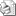 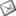 Sayı     : 2009 / 2289İLGİ    : TESK’in 23.12.2009 tarih, PKB.Dİ-9.01.09/96 / 6112 sayı, 82 no.lu genelgesiBilindiği üzere Avrupa Birliği Eğitim ve Gençlik Programları 2007–2013 dönemi için yeniden yapılandırılmış ve Hayatboyu Öğrenme Programı ve Gençlik Programı olmak üzere iki ana bölüm olarak düzenlenmiştir. Hayatboyu Öğrenme Programının 2010 yılı teklif çağrısı, söz konusu Programı ülkemizde uygulamakla görevli kurum olan Ulusal Ajans tarafından yayınlanmış bulunmaktadır.Odalarımızın da başvuruda bulunabildiği Hayatboyu Öğrenme Programının genel amacı, hayatboyu öğrenme yoluyla Topluluğun ileri bir bilgi toplumu olarak gelişmesine, sürdürülebilir ekonomik kalkınmaya, daha fazla ve daha iyi iş imkanlarına ve sosyal bütünlüğe katkıda bulunmak ve çevrenin gelecek kuşaklar için korunmasını sağlamaktır. Bu çerçevede Hayatboyu Öğrenme Programı; sağladığı proje ve bireysel faaliyet hibeleriyle katılımcı ülkelerin eğitim ve öğretim sistemleri arasında etkileşim, işbirliği ve hareketliliği desteklemektedir.Konu bazında 5 ana bölümü bulunan Hayatboyu Öğrenme Programının, 2010 yılı teklif çağrısında Odalarımızın proje başvurusunda bulunabileceği alt bölümü olan Leonardo da Vinci Programında yer alan faaliyetlerin son başvuru tarihleri aşağıdaki gibidir.·        Leonardo da Vinci Hareketlilik Faaliyeti:         5   Şubat  2010·        Leonardo da Vinci Ortaklık Projeleri:               19 Şubat  2010·        Leonardo da Vinci Yenilik Transferi Faaliyeti: 26 Şubat  2010Her bir faaliyet için başvuru formları, rehberler, ekler ve daha geniş bilgiye AB Eğitim ve Gençlik Programları Merkezinin internet adresinden  (www.ua.gov.tr) ulaşılması mümkündür. TESK’in internet adresinde de (http://www.tesk.org.tr) söz konusu programlarla ilgili olarak;·        2010 yılı ulusal teklif çağrısı,·        hareketlilik, ortaklık ve yenilik transferi projeleri için bilgilendirme sunumları,·        her üç program için 2009 yılı başvuru formları,·        AB tarafından, bu programlara başvuru yapabilecek tüm ülkeleri kapsayan ve AB stratejik önceliklerini açıklayan genel teklif çağrısının 2009 yılında yayınlanmış olan Türkçe versiyonu ile 2010 yılında güncellenmiş olan versiyonu (İngilizce), dosyalarının yer aldığı bir bölüm (Hayatboyu Öğrenme Proje Teklif Çağrısı) hazırlanmıştır. 2010 yılı başvuru formları henüz yayınlanmadığından, proje sunmak isteyen Odalarımıza örnek olması açısından, 2009 yılı başvuru formlarına aynı internet sayfasında yer verilmiştir.Konu ile ilgili daha ayrıntılı bilgi almak isteyen Odalarımızın belirtilen internet sayfasındaki ilgili bölümü takip etmesi, bunun yanında Birliğimiz Ar – Ge Birimine başvuruda bulunması mümkündür.Bilgi edinilmesini rica ederiz.                                                                           Özcan KILKIŞ                                                                                                Hilmi KURTOĞLUGenel Sekreter                                                                                                 Başkan Vekilihttp://www.tesk.org.tr/tr/mevzuat/09/09082.html